Verksamhetsberättelse Fotbollslek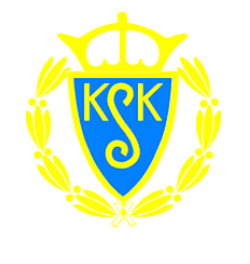 Fotbollslek har under säsongen 2017 tränat ett tillfälle i veckan med ett sommaruppehåll i Juli, antalet deltagare per träning har varierat mellan 25 till 45 barn.Tidigt i säsongen delade vi upp barnen på 2 grupper, barn födda 2009 och 2010 i en grupp medans barn födda 2011 och yngre bildade en grupp. Efter sommaren delades flickor och pojkar upp i den äldre gruppen. Vi har varit 4-6 ledare som varit aktiva samt tagit hjälp av föräldrar vid behov.   MålVåra mål för fotbollslek harvarit:Få många barn att prova påFå barnen att tycka fotboll är kul (På planen och även utanför)Att alla vill fortsätta med fotboll nästkommande säsong.Fotbollslek 2011 och yngreI den yngsta gruppen har vi fokuserat på mer lek än fotboll med målsättning att: ”Fotboll är kul!”. Mycket tid lades på att lära barnen att lyssna på tränaren och lära sig varandras namn.Fotbollslek 2009-2010I den äldre gruppen har vi försökt introducera ”fotbollstänk” under lekande former, det i form av att driva bollen framåt, passa, leta upp tomma ytor. Även hr har vi pratat mycket om att lyssna på tränaren och vara en bra kompis, hjälpa varandra istället för att stjälpa varandra.Vi har deltagit på 5 sammandrag under säsongen med spel 5-5 samt deltagit och varit med och arrangerat ett 3-3 sammandrag i Kungsgården.FramtidInför säsongen 2018 kommer vi att starta 2 nya lagför seriespel, flickor 9 och pojkar 9. Flickor 9 har idag ca -9 spelare och 2 tränare.Pojkar -9 har idag ca 13 spelare och 1 tränare och förhoppningsvis 2 till på väg in.Fotbollslek kommer fortsätta i samma anda med lek för dom minsta och starta lite mer ”fotbollstänk” fördom äldre. Här finns ett stort tränarbehov då det i nuläget bara finns 1 tränare på gissningsvis 20 barn. Förhoppning finns att några nya föräldrar kan axla ett större ansvar.// Gustav & Fredrik